Wellbeing Award – You said, we did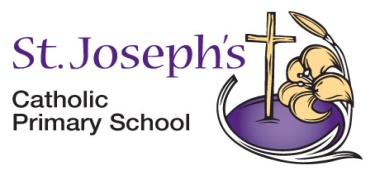 ParentsYou said …………………….We did ……….Inform me about the award in a variety of different waysWebsite has been updated to include a Wellbeing section, which clearly outlines objectives and links to resources for home. Letters sent home to parents and information about wellbeing placed on newsletter.More information feed through to parents about how they can support at home.Several events were planned that would provide parents with ideas on how they can support at home. These include the Wellbeing Fair, parents workshops and additional links on the websiteParent Workshops to help us at homeSeveral workshops were planned these include sessions on how play could be used to support emotional wellbeing and behaviour workshops based on establishing a clear set of rewards and sanctions at home. Parents also expressed an interest in workshops being delivered by outside groups. It was organised that NSPCC would come into school to deliver a workshop based on keeping children safe.To know where I can get support if needed.Links provide on the school website to different agencies that can provide support and websites where additional information can be found. Information given out during wellbeing fair and parents evening.Further surveys to gain an insight into our viewsAdditional survey sent out Jan 20 so as to assess how views may have changed and seek ideas on what else the school can do.More opportunities to speak to members of staff about concerns regarding social and emotional concerns.Increased presence of staff at the bottom of the driveway each morning and evening where parents can have a quick chat or raise a concern. Parent drop in sessions. Easily identified members of staff who parents can speak to.Further events in school (Jan 2020)Following the success of the events planned this year additional sessions are to be planned into the next academic year, including evening forest schoolsAnother mindfulness/yoga for children from reception age would be great (Jan 2020)Additional sensory room time provided for yoga and mindfulness club put into place at lunchtimeFeedback from ELSA sessions (Jan 2020)We will organise meetings with parents liaising with the ELSA teachers so joint feedback can be given.